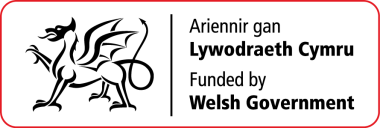 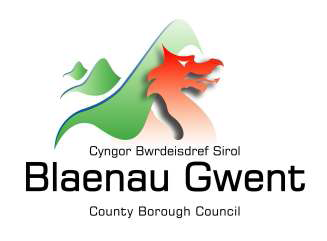 Ffurflen Gais Hawl i Dderbyn Gofal Plant  2017-18Rhowch fanylion unrhyw riant arall sy'n byw yn y cartref, gan gynnwys llys-rieni a phartneriaid byw i mewn. Os nad oes rhiant arall yn byw yn eich cartref ewch i adran 5.Bydd Blaenau Gwent yn rhoi gwybod i chi a ydy’ch cais wedi bod yn llwyddiannus ai peidio o fewn 10 diwrnod gwaith ar ôl derbyn y cais wedi’i gwblhau. Dylid dychwelyd y ffurflen gais i’r cyfeiriad canlynol os gwelwch yn dda:Cynnig Gofal Plant a Ariennir gan Lywodraeth Cymru CBS Blaenau Gwent Canolfan Plant Integredig Calon y Cymoedd Y Stryd FawrBlaenauNP13 3BNE-bost: fis@blaenau-gwent.gov.uk 01495 3555841. Manylion y Plentyn 1. Manylion y Plentyn 1. Manylion y Plentyn Enw(au) Cyntaf Cyfreithiol:Cyfenw Cyfreithiol:Cyfenw Cyfreithiol:Adwaenir fel:Dyddiad Geni:Dyddiad Geni:Rhif Tystysgrif Geni:Rhif Tystysgrif Geni:Rhif Tystysgrif Geni:Cyfeiriad: Cyfeiriad: Cyfeiriad: Cod post:Cod post:Cod post:A ydy’ch plentyn o dan Orchymyn Gofal ar hyn o bryd?                 
Ydy        ☐             Nac ydy ☐A ydy’ch plentyn o dan Orchymyn Gofal ar hyn o bryd?                 
Ydy        ☐             Nac ydy ☐A ydy’ch plentyn o dan Orchymyn Gofal ar hyn o bryd?                 
Ydy        ☐             Nac ydy ☐A yw’r plentyn yn blentyn ‘Sy’n Derbyn Gofal’ (mewn gofal cyhoeddus)neu wedi bod yn  blentyn ‘Sy’n Derbyn Gofal’ (e.e. a ydy’r plentyn wedi ei faethu neu a ydy erioed wedi ei faethu)             
Ydy                   Nac ydy A yw’r plentyn yn blentyn ‘Sy’n Derbyn Gofal’ (mewn gofal cyhoeddus)neu wedi bod yn  blentyn ‘Sy’n Derbyn Gofal’ (e.e. a ydy’r plentyn wedi ei faethu neu a ydy erioed wedi ei faethu)             
Ydy                   Nac ydy A yw’r plentyn yn blentyn ‘Sy’n Derbyn Gofal’ (mewn gofal cyhoeddus)neu wedi bod yn  blentyn ‘Sy’n Derbyn Gofal’ (e.e. a ydy’r plentyn wedi ei faethu neu a ydy erioed wedi ei faethu)             
Ydy                   Nac ydy Os mai ydy yw’r ateb, rhowch enw'r rhiant corfforaethol neu’r  rhiant corfforaethol blaenorolOs mai ydy yw’r ateb, rhowch enw'r rhiant corfforaethol neu’r  rhiant corfforaethol blaenorolA yw’r plentyn yn un o efeilliaid  neu’n rhan o dripled ayyb (rhan o enedigaeth luosog)?	 Ydy	☐ 	Nac ydy	 ☐A yw’r plentyn yn un o efeilliaid  neu’n rhan o dripled ayyb (rhan o enedigaeth luosog)?	 Ydy	☐ 	Nac ydy	 ☐A yw’r plentyn yn un o efeilliaid  neu’n rhan o dripled ayyb (rhan o enedigaeth luosog)?	 Ydy	☐ 	Nac ydy	 ☐2. Manylion am y plentyn Ticiwch unrhyw flwch sydd yn berthnasol. 
(Rydym yn casglu’r wybodaeth hon er mwyn helpu gwerthuso hygyrchedd y cynnig hwn am ofal plant.)2. Manylion am y plentyn Ticiwch unrhyw flwch sydd yn berthnasol. 
(Rydym yn casglu’r wybodaeth hon er mwyn helpu gwerthuso hygyrchedd y cynnig hwn am ofal plant.)2. Manylion am y plentyn Ticiwch unrhyw flwch sydd yn berthnasol. 
(Rydym yn casglu’r wybodaeth hon er mwyn helpu gwerthuso hygyrchedd y cynnig hwn am ofal plant.)Hoffwn dderbyn gofal plant drwy gyfrwng y Gymraeg.Hoffwn dderbyn gofal plant drwy gyfrwng y Gymraeg.Rwyf eisoes yn derbyn gofal plant drwy gyfrwng y Gymraeg.Rwyf eisoes yn derbyn gofal plant drwy gyfrwng y Gymraeg.Rwyf yn derbyn, neu’n bwriadu derbyn, Darpariaeth Meithrin Cyfnod Sylfaen.Rwyf yn derbyn, neu’n bwriadu derbyn, Darpariaeth Meithrin Cyfnod Sylfaen.Mae fy mhlentyn wedi mynychu Lleoliad Dechrau’n Deg yn y gorffennol.  Mae fy mhlentyn wedi mynychu Lleoliad Dechrau’n Deg yn y gorffennol.  Mae Anghenion Addysgol Arbennig gan fy mhlentyn.  Mae Anghenion Addysgol Arbennig gan fy mhlentyn.  Faint ydych yn gwario ar ofal plant bob mis ar hyn o bryd? Faint ydych yn gwario ar ofal plant bob mis ar hyn o bryd? Pa mor hawdd neu anodd yw talu am ofal plant i chi?Anodd iawnGweddol anodd Nid yw’n anodd na’n hawdd Gweddol hawddHawdd iawnAr gyfartaledd, faint o oriau'r wythnos y mae teulu a  ffrindiau yn gofalu am eich plentyn tra’ch bod yn y gwaith?Ar gyfartaledd, faint o oriau'r wythnos y mae teulu a  ffrindiau yn gofalu am eich plentyn tra’ch bod yn y gwaith?Ar gyfartaledd, faint o oriau'r wythnos y mae teulu a  ffrindiau yn gofalu am eich plentyn tra’ch bod yn y gwaith?Ar gyfartaledd, faint o oriau'r wythnos yr ydych yn defnyddio gofal plant y mae’n rhaid talu amdano tra’ch bod yn y gwaith?Ar gyfartaledd, faint o oriau'r wythnos yr ydych yn defnyddio gofal plant y mae’n rhaid talu amdano tra’ch bod yn y gwaith?Ar gyfartaledd, faint o oriau'r wythnos yr ydych yn defnyddio gofal plant y mae’n rhaid talu amdano tra’ch bod yn y gwaith?3. Manylion Rhiant / Gwarcheidwad (un)3. Manylion Rhiant / Gwarcheidwad (un)3. Manylion Rhiant / Gwarcheidwad (un)3. Manylion Rhiant / Gwarcheidwad (un)Enw Cyntaf:Cyfenwi:Dyddiad Geni:Rhif Yswiriant Cenedlaethol:Rhif(au) Ffȏn:E-bost:CyfeiriadCod post:Rhif y Dreth Cyngor:Nodwch y caiff y prawf preswylio ei wirio gydag adran Treth y Cyngor, Cyngor Bwrdeistref Sirol Blaenau Gwent.
Os nad chi yw'r person sy'n gyfrifol am dalu Treth y Cyngor am y cyfeiriad a roddir, bydd angen i chi ddarparu prawf preswylio fel bil cyfleustodau diweddar, datganiad banc neu ddatganiad credyd, datganiad morgais neu lythyr gan yr Adran Gwaith a Phensiynau, CthEM, Awdurdod Lleol, Cymdeithas Tai, cyfreithiwr neu feddyg teulu.
Bydd methu ag atodi manylion yn arwain at oedi gyda phrosesu’r ffurflen.Nodwch y caiff y prawf preswylio ei wirio gydag adran Treth y Cyngor, Cyngor Bwrdeistref Sirol Blaenau Gwent.
Os nad chi yw'r person sy'n gyfrifol am dalu Treth y Cyngor am y cyfeiriad a roddir, bydd angen i chi ddarparu prawf preswylio fel bil cyfleustodau diweddar, datganiad banc neu ddatganiad credyd, datganiad morgais neu lythyr gan yr Adran Gwaith a Phensiynau, CthEM, Awdurdod Lleol, Cymdeithas Tai, cyfreithiwr neu feddyg teulu.
Bydd methu ag atodi manylion yn arwain at oedi gyda phrosesu’r ffurflen.Nodwch y caiff y prawf preswylio ei wirio gydag adran Treth y Cyngor, Cyngor Bwrdeistref Sirol Blaenau Gwent.
Os nad chi yw'r person sy'n gyfrifol am dalu Treth y Cyngor am y cyfeiriad a roddir, bydd angen i chi ddarparu prawf preswylio fel bil cyfleustodau diweddar, datganiad banc neu ddatganiad credyd, datganiad morgais neu lythyr gan yr Adran Gwaith a Phensiynau, CthEM, Awdurdod Lleol, Cymdeithas Tai, cyfreithiwr neu feddyg teulu.
Bydd methu ag atodi manylion yn arwain at oedi gyda phrosesu’r ffurflen.Nodwch y caiff y prawf preswylio ei wirio gydag adran Treth y Cyngor, Cyngor Bwrdeistref Sirol Blaenau Gwent.
Os nad chi yw'r person sy'n gyfrifol am dalu Treth y Cyngor am y cyfeiriad a roddir, bydd angen i chi ddarparu prawf preswylio fel bil cyfleustodau diweddar, datganiad banc neu ddatganiad credyd, datganiad morgais neu lythyr gan yr Adran Gwaith a Phensiynau, CthEM, Awdurdod Lleol, Cymdeithas Tai, cyfreithiwr neu feddyg teulu.
Bydd methu ag atodi manylion yn arwain at oedi gyda phrosesu’r ffurflen.Beth yw eich grŵp ethnig? Dewiswch un opsiwn sydd yn disgrifio eich grŵp neu gefndir ethnig orau;Gwyn1. Cymro/Cymraes / Saes/Saesnes / Albanwr/Albanes / Gwyddel/Gwyddeles o Ogledd Iwerddon / Prydeinig	2. Gwyddel/Gwyddeles					3. Sipsiwn neu Deithiwr Gwyddelig			4. Unrhyw gefndir Gwyn arall, disgrifiwch os gwelwch yn dda:	Grwpiau ethnig cymysg / lluosog 5. Gwyn a Du Caribî  					6. Gwyn a Du Affricanaidd					7. Gwyn ac Asiaidd						8. Unrhyw gefndir ethnig Cymysg / Lluosog arall,  disgrifiwch os gwelwch yn dda: 						Asiaidd / Asiaidd Prydeinig 	9. Indiaidd							10. Pacistanaidd						11. Bangladeshaidd						12. Tsieineaidd						13. Unrhyw gefndir Asiaidd arall, disgrifiwch os gwelwch yn dda 	Du / Affricanaidd / Caribî / Du Prydeinig 14. Affricanaidd						15. Caribî 							16. Unrhyw gefndir  Du / Affricanaidd / Caribî arall, disgrifiwch os gwelwch yn dda:						Grŵp ethnig arall17. Arabaidd							18. Unrhyw grŵp ethnig arall, disgrifiwch os gwelwch yn dda		Dewiswch un opsiwn sydd yn disgrifio eich grŵp neu gefndir ethnig orau;Gwyn1. Cymro/Cymraes / Saes/Saesnes / Albanwr/Albanes / Gwyddel/Gwyddeles o Ogledd Iwerddon / Prydeinig	2. Gwyddel/Gwyddeles					3. Sipsiwn neu Deithiwr Gwyddelig			4. Unrhyw gefndir Gwyn arall, disgrifiwch os gwelwch yn dda:	Grwpiau ethnig cymysg / lluosog 5. Gwyn a Du Caribî  					6. Gwyn a Du Affricanaidd					7. Gwyn ac Asiaidd						8. Unrhyw gefndir ethnig Cymysg / Lluosog arall,  disgrifiwch os gwelwch yn dda: 						Asiaidd / Asiaidd Prydeinig 	9. Indiaidd							10. Pacistanaidd						11. Bangladeshaidd						12. Tsieineaidd						13. Unrhyw gefndir Asiaidd arall, disgrifiwch os gwelwch yn dda 	Du / Affricanaidd / Caribî / Du Prydeinig 14. Affricanaidd						15. Caribî 							16. Unrhyw gefndir  Du / Affricanaidd / Caribî arall, disgrifiwch os gwelwch yn dda:						Grŵp ethnig arall17. Arabaidd							18. Unrhyw grŵp ethnig arall, disgrifiwch os gwelwch yn dda		Dewiswch un opsiwn sydd yn disgrifio eich grŵp neu gefndir ethnig orau;Gwyn1. Cymro/Cymraes / Saes/Saesnes / Albanwr/Albanes / Gwyddel/Gwyddeles o Ogledd Iwerddon / Prydeinig	2. Gwyddel/Gwyddeles					3. Sipsiwn neu Deithiwr Gwyddelig			4. Unrhyw gefndir Gwyn arall, disgrifiwch os gwelwch yn dda:	Grwpiau ethnig cymysg / lluosog 5. Gwyn a Du Caribî  					6. Gwyn a Du Affricanaidd					7. Gwyn ac Asiaidd						8. Unrhyw gefndir ethnig Cymysg / Lluosog arall,  disgrifiwch os gwelwch yn dda: 						Asiaidd / Asiaidd Prydeinig 	9. Indiaidd							10. Pacistanaidd						11. Bangladeshaidd						12. Tsieineaidd						13. Unrhyw gefndir Asiaidd arall, disgrifiwch os gwelwch yn dda 	Du / Affricanaidd / Caribî / Du Prydeinig 14. Affricanaidd						15. Caribî 							16. Unrhyw gefndir  Du / Affricanaidd / Caribî arall, disgrifiwch os gwelwch yn dda:						Grŵp ethnig arall17. Arabaidd							18. Unrhyw grŵp ethnig arall, disgrifiwch os gwelwch yn dda		Enw’r cyflogwr:Enw’r ail gyflogwr:Cyfeiriad y cyflogwr:Cyfeiriad yr ail gyflogwr:Faint o oriau'r wythnos (gan gynnwys goramser) yr ydych yn gweithio fel arfer?Cyfanswm cyflog blynyddol Hyd at £5,199			£5,200 a hyd at £10,399		£10,400 a hyd at £15,599	           ☐£15,600 a hyd at £20,799	           ☐£20,800 a hyd at £25,999		£26,000 a hyd at £31,199		 £31,200 a hyd at £36,399		£36,400 a hyd at £51,999		£52,000 a mwy			Hyd at £5,199			£5,200 a hyd at £10,399		£10,400 a hyd at £15,599	           ☐£15,600 a hyd at £20,799	           ☐£20,800 a hyd at £25,999		£26,000 a hyd at £31,199		 £31,200 a hyd at £36,399		£36,400 a hyd at £51,999		£52,000 a mwy			Hyd at £5,199			£5,200 a hyd at £10,399		£10,400 a hyd at £15,599	           ☐£15,600 a hyd at £20,799	           ☐£20,800 a hyd at £25,999		£26,000 a hyd at £31,199		 £31,200 a hyd at £36,399		£36,400 a hyd at £51,999		£52,000 a mwy			4. Manylion Rhiant / Gwarcheidwad (dau)4. Manylion Rhiant / Gwarcheidwad (dau)4. Manylion Rhiant / Gwarcheidwad (dau)4. Manylion Rhiant / Gwarcheidwad (dau)Enw Cyntaf:Cyfenwi:Dyddiad Geni:Rhif Yswiriant Cenedlaethol:Rhif(au) Ffȏn:E-bost:Beth yw eich grŵp ethnig? Dewiswch un opsiwn sydd yn disgrifio eich grŵp neu gefndir ethnig orau;Gwyn1. Cymro/Cymraes / Saes/Saesnes / Albanwr/Albanes / Gwyddel/Gwyddeles o Ogledd Iwerddon / Prydeinig	2. Gwyddel/Gwyddeles					3. Sipsiwn neu Deithiwr Gwyddelig			4. Unrhyw gefndir Gwyn arall, disgrifiwch os gwelwch yn dda:	Grwpiau ethnig cymysg / lluosog 5. Gwyn a Du Caribî  					6. Gwyn a Du Affricanaidd					7. Gwyn ac Asiaidd						8. Unrhyw gefndir ethnig Cymysg / Lluosog arall,  disgrifiwch os gwelwch yn dda: 						Asiaidd / Asiaidd Prydeinig 	9. Indiaidd							10. Pacistanaidd						11. Bangladeshaidd						12. Tsieineaidd						13. Unrhyw gefndir Asiaidd arall, disgrifiwch os gwelwch yn dda 	Du / Affricanaidd / Caribî / Du Prydeinig 14. Affricanaidd						15. Caribî 							16. Unrhyw gefndir  Du / Affricanaidd / Caribî arall, disgrifiwch os gwelwch yn dda:						Grŵp ethnig arall17. Arabaidd							18. Unrhyw grŵp ethnig arall, disgrifiwch os gwelwch yn dda		Dewiswch un opsiwn sydd yn disgrifio eich grŵp neu gefndir ethnig orau;Gwyn1. Cymro/Cymraes / Saes/Saesnes / Albanwr/Albanes / Gwyddel/Gwyddeles o Ogledd Iwerddon / Prydeinig	2. Gwyddel/Gwyddeles					3. Sipsiwn neu Deithiwr Gwyddelig			4. Unrhyw gefndir Gwyn arall, disgrifiwch os gwelwch yn dda:	Grwpiau ethnig cymysg / lluosog 5. Gwyn a Du Caribî  					6. Gwyn a Du Affricanaidd					7. Gwyn ac Asiaidd						8. Unrhyw gefndir ethnig Cymysg / Lluosog arall,  disgrifiwch os gwelwch yn dda: 						Asiaidd / Asiaidd Prydeinig 	9. Indiaidd							10. Pacistanaidd						11. Bangladeshaidd						12. Tsieineaidd						13. Unrhyw gefndir Asiaidd arall, disgrifiwch os gwelwch yn dda 	Du / Affricanaidd / Caribî / Du Prydeinig 14. Affricanaidd						15. Caribî 							16. Unrhyw gefndir  Du / Affricanaidd / Caribî arall, disgrifiwch os gwelwch yn dda:						Grŵp ethnig arall17. Arabaidd							18. Unrhyw grŵp ethnig arall, disgrifiwch os gwelwch yn dda		Dewiswch un opsiwn sydd yn disgrifio eich grŵp neu gefndir ethnig orau;Gwyn1. Cymro/Cymraes / Saes/Saesnes / Albanwr/Albanes / Gwyddel/Gwyddeles o Ogledd Iwerddon / Prydeinig	2. Gwyddel/Gwyddeles					3. Sipsiwn neu Deithiwr Gwyddelig			4. Unrhyw gefndir Gwyn arall, disgrifiwch os gwelwch yn dda:	Grwpiau ethnig cymysg / lluosog 5. Gwyn a Du Caribî  					6. Gwyn a Du Affricanaidd					7. Gwyn ac Asiaidd						8. Unrhyw gefndir ethnig Cymysg / Lluosog arall,  disgrifiwch os gwelwch yn dda: 						Asiaidd / Asiaidd Prydeinig 	9. Indiaidd							10. Pacistanaidd						11. Bangladeshaidd						12. Tsieineaidd						13. Unrhyw gefndir Asiaidd arall, disgrifiwch os gwelwch yn dda 	Du / Affricanaidd / Caribî / Du Prydeinig 14. Affricanaidd						15. Caribî 							16. Unrhyw gefndir  Du / Affricanaidd / Caribî arall, disgrifiwch os gwelwch yn dda:						Grŵp ethnig arall17. Arabaidd							18. Unrhyw grŵp ethnig arall, disgrifiwch os gwelwch yn dda		Ydych chi'n gyflogedig?  Ydw - Rhowch fanylion isod.  Nac ydwYdych chi'n gyflogedig?  Ydw - Rhowch fanylion isod.  Nac ydwYdych chi'n gyflogedig?  Ydw - Rhowch fanylion isod.  Nac ydwYdych chi'n gyflogedig?  Ydw - Rhowch fanylion isod.  Nac ydwEnw’r cyflogwr:Enw’r ail gyflogwr:Cyfeiriad y cyflogwr:Cyfeiriad yr ail gyflogwr:Faint o oriau'r wythnos (gan gynnwys goramser) yr ydych yn gweithio fel arfer?Cyfanswm cyflog blynyddol Hyd at £5,199			£5,200 a hyd at £10,399		£10,400 a hyd at £15,599	           ☐£15,600 a hyd at £20,799	           ☐£20,800 a hyd at £25,999		£26,000 a hyd at £31,199		 £31,200 a hyd at £36,399		£36,400 a hyd at £51,999		£52,000 a mwy			Hyd at £5,199			£5,200 a hyd at £10,399		£10,400 a hyd at £15,599	           ☐£15,600 a hyd at £20,799	           ☐£20,800 a hyd at £25,999		£26,000 a hyd at £31,199		 £31,200 a hyd at £36,399		£36,400 a hyd at £51,999		£52,000 a mwy			Hyd at £5,199			£5,200 a hyd at £10,399		£10,400 a hyd at £15,599	           ☐£15,600 a hyd at £20,799	           ☐£20,800 a hyd at £25,999		£26,000 a hyd at £31,199		 £31,200 a hyd at £36,399		£36,400 a hyd at £51,999		£52,000 a mwy			A ydych chi'n hawlio budd-dal cymwys? (Budd-dal Analluogrwydd, Lwfans Gofalwyr, Lwfans Anabledd Difrifol, Budd-dal Analluogrwydd Hirdymor, Lwfans Cyflogaeth a Chymorth neu gredydau Yswiriant Gwladol ar sail analluogrwydd ar gyfer gwaith neu allu cyfyngedig ar gyfer gwaith)☐ Ydw, nodwch os gwelwch yn dda ☐ Nac ydwA ydych chi'n hawlio budd-dal cymwys? (Budd-dal Analluogrwydd, Lwfans Gofalwyr, Lwfans Anabledd Difrifol, Budd-dal Analluogrwydd Hirdymor, Lwfans Cyflogaeth a Chymorth neu gredydau Yswiriant Gwladol ar sail analluogrwydd ar gyfer gwaith neu allu cyfyngedig ar gyfer gwaith)☐ Ydw, nodwch os gwelwch yn dda ☐ Nac ydwA ydych chi'n hawlio budd-dal cymwys? (Budd-dal Analluogrwydd, Lwfans Gofalwyr, Lwfans Anabledd Difrifol, Budd-dal Analluogrwydd Hirdymor, Lwfans Cyflogaeth a Chymorth neu gredydau Yswiriant Gwladol ar sail analluogrwydd ar gyfer gwaith neu allu cyfyngedig ar gyfer gwaith)☐ Ydw, nodwch os gwelwch yn dda ☐ Nac ydwA ydych chi'n hawlio budd-dal cymwys? (Budd-dal Analluogrwydd, Lwfans Gofalwyr, Lwfans Anabledd Difrifol, Budd-dal Analluogrwydd Hirdymor, Lwfans Cyflogaeth a Chymorth neu gredydau Yswiriant Gwladol ar sail analluogrwydd ar gyfer gwaith neu allu cyfyngedig ar gyfer gwaith)☐ Ydw, nodwch os gwelwch yn dda ☐ Nac ydw5. Cymhwysedd RhieniTiciwch yr holl ddatganiadau sydd yn berthnasol i chi.5. Cymhwysedd RhieniTiciwch yr holl ddatganiadau sydd yn berthnasol i chi.Mae’r  holl rieni ar yr aelwyd yn gweithio o leiaf 16 awr yr wythnos ar y raddfa cyflog byw  cenedlaethol neu’r cyflog isafswm cenedlaethol. Mae un rhiant wedi ei gyflogi a’r rhiant arall yn meddu ar gyfrifoldebau gofalu sylweddol sydd yn seiliedig ar fudd-daliadau penodol a dderbynnir am ofalu.Mae’r ddau riant yn gweithio ond mae un neu’r ddau riant i ffwrdd o’r gwaith dros dro ar hyn o bryd ar gyfnod absenoldeb rhiant, mamolaeth, tadolaeth neu fabwysiadu.Mae’r ddau riant yn cael eu cyflogi ond mae un rhiant neu’r ddau riant i ffwrdd o’r gwaith dros dro ar hyn o bryd ac yn derbyn tâl salwch statudol.Mae un rhiant yn cael ei gyflogi ac mae un rhiant yn anabl neu’n  methu â gweithio ac yn derbyn budd-daliadau penodol.Mae o leiaf un rhiant yn byw yng Nghyngor Bwrdeistref Sirol Blaenau Gwent.6. Datganiadau Rhiant6. Datganiadau RhiantRwyf yn cadarnhau:Drwy’r arwyddo’r ffurflen gais hon, rwyf yn datgan fod yr holl wybodaeth a ddarperir gennyf yn gywir. Os yw unrhyw wybodaeth a ddarperir yn anghywir a’m bod yn anghymwys ar gyfer y peilot gan nad wyf yn cwrdd â’r meini prawf, rwyf yn deall y bydd fy mhlentyn yn colli ei le yn y cynllun peilot yn syth ac efallai y bydd camau eraill yn cael eu cymryd er mwyn adennill y gost o ran gofal plant.  Byddaf yn rhoi gwybod i Gyngor Bwrdeistref Sirol Blaenau Gwent os yw fy amgylchiadau yn newid a’n effeithio o bosib ar fy nghymhwysedd i elwa o’r cynnig hwn. Rwyf yn cadarnhau:Drwy’r arwyddo’r ffurflen gais hon, rwyf yn datgan fod yr holl wybodaeth a ddarperir gennyf yn gywir. Os yw unrhyw wybodaeth a ddarperir yn anghywir a’m bod yn anghymwys ar gyfer y peilot gan nad wyf yn cwrdd â’r meini prawf, rwyf yn deall y bydd fy mhlentyn yn colli ei le yn y cynllun peilot yn syth ac efallai y bydd camau eraill yn cael eu cymryd er mwyn adennill y gost o ran gofal plant.  Byddaf yn rhoi gwybod i Gyngor Bwrdeistref Sirol Blaenau Gwent os yw fy amgylchiadau yn newid a’n effeithio o bosib ar fy nghymhwysedd i elwa o’r cynnig hwn. Rwyf yn deall y bydd:Cyngor Bwrdeistref Sirol Blaenau Gwent yn gwirio fy nogfennaeth er mwyn cadarnhau a wyf yn gymwys ac efallai y bydd angen i mi ddarparu tystiolaeth bellach er mwyn dangos fy mod yn gymwys. Os nad wyf yn gymwys i dderbyn gofal plant a ariennir gan y llywodraeth, mi fydd y cais yn cael ei ddiddymu.Bydd y wybodaeth a ddarperir gennyf yn cael ei defnyddio gan Gyngor Bwrdeistref Sirol Blaenau Gwent er mwyn cymharu fy nghais yn erbyn y meini prawf. Bydd hefyd yn cael ei defnyddio at ddibenion dadansoddi ystadegol. Bydd gwybodaeth yn cael ei rhannu gyda’r Gwasanaeth Gwybodaeth i Deuluoedd a’i brosesu yn unol â Deddf Diogelu Data  1998 ac unrhyw ddiwygiadau i’r Ddeddf honno.  Os yn gymwys, bydd gofyn i mi ail-gadarnhau fod yn gymwys ar gyfer y cynnig gofal plant bob tri mis. Nid yw’r gofal plant hwn a ariennir gan y llywodraeth ar gael tan ei fod wedi ei gadarnhau gan Gyngor Bwrdeistref Sirol Blaenau Gwent i mi mewn llythyr ac rwyf yn gyfrifol am wneud y trefniadau gofal plant fy hun.Rwyf wedi darllen yr uchod ac yn cytuno gyda’r telerau. Rwyf yn deall y bydd:Cyngor Bwrdeistref Sirol Blaenau Gwent yn gwirio fy nogfennaeth er mwyn cadarnhau a wyf yn gymwys ac efallai y bydd angen i mi ddarparu tystiolaeth bellach er mwyn dangos fy mod yn gymwys. Os nad wyf yn gymwys i dderbyn gofal plant a ariennir gan y llywodraeth, mi fydd y cais yn cael ei ddiddymu.Bydd y wybodaeth a ddarperir gennyf yn cael ei defnyddio gan Gyngor Bwrdeistref Sirol Blaenau Gwent er mwyn cymharu fy nghais yn erbyn y meini prawf. Bydd hefyd yn cael ei defnyddio at ddibenion dadansoddi ystadegol. Bydd gwybodaeth yn cael ei rhannu gyda’r Gwasanaeth Gwybodaeth i Deuluoedd a’i brosesu yn unol â Deddf Diogelu Data  1998 ac unrhyw ddiwygiadau i’r Ddeddf honno.  Os yn gymwys, bydd gofyn i mi ail-gadarnhau fod yn gymwys ar gyfer y cynnig gofal plant bob tri mis. Nid yw’r gofal plant hwn a ariennir gan y llywodraeth ar gael tan ei fod wedi ei gadarnhau gan Gyngor Bwrdeistref Sirol Blaenau Gwent i mi mewn llythyr ac rwyf yn gyfrifol am wneud y trefniadau gofal plant fy hun.Rwyf wedi darllen yr uchod ac yn cytuno gyda’r telerau. Enw’r rhiant: Llofnod y rhiant: Dyddiad:8. Dogfennau Ychwanegol Rwyf yn cadarnhau fy mod wedi cynnwys copïau o’r ddogfennaeth ganlynol er mwyn cefnogi fy nghais.8. Dogfennau Ychwanegol Rwyf yn cadarnhau fy mod wedi cynnwys copïau o’r ddogfennaeth ganlynol er mwyn cefnogi fy nghais.Slip cyflog am y tri mis diwethaf ar gyfer rhiant ‘un’.Slip cyflog am y tri mis diwethaf ar gyfer rhiant ‘dau’.Os nad chi sy’n talu treth y cyngor, tystiolaeth eich bod yn byw yn y cyfeiriad  (e.e. bil cyfleustodau)Copi o dystysgrif geni’r plentynA hoffech i ni ddanfon y dogfennau yma yn ôl atoch?Hoffem		
Na hoffem	